07-255 КС-59711 "Ивановец" гидравлический автокран грузоподъемностью 32 т с 4-секционной телескопической стрелой длиной 9,4-27,4 м на шасси БАЗ-690951 6x6, высота подъема 27.8 м, вылет до 23 м, мест 3, полный вес 31.5 т, ЯМЗ-238Д-24 330 лс, 70 км/час, опытный, 1 экз., завод "Автокран" г. Иваново, 1998 г.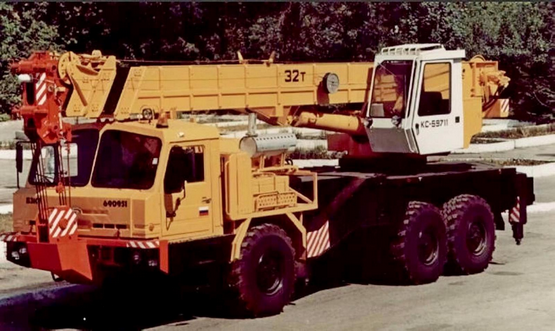 По материалам на https://avtokran.ru На закате СССР завод "Автокран" производил для народного хозяйства автомобильные краны лишь одного типоразмера – грузоподъемностью 14 т, а также для армии – грузоподъемностью 6,3 и 10 т. Они были одними из самых массовых на тот момент. В эпоху плановой экономики номенклатуру выпускаемой продукции определяло головное министерство – Минстройдормаш СССР. С приходом рыночных отношений "Автокран", став самостоятельным предприятием, активно взялся за расширение модельного ряда. На рубеже 2000-х предлагались краны грузоподъемностью от 16 до 50 т. Одним из направлений, который осваивали ивановские конструкторы, стали 32-тонники.Первенец – "Ивановец" КС-59711 – увидел свет в 1998 году. Применение высокопрочных сталей позволило разработать для крана 4-секционную телескопическую стрелу длиной 9,4-27,4 м, которая обеспечивала грузоподъемность 32 т. Максимальный грузовой момент составлял 96 тм. Для крана использовалось специальное шасси БАЗ-690951 на базе узлов и агрегатов семейства армейских автомобилей "Вощина-1". 3-осная машина имела полный привод, независимую торсионную подвеску всех осей, шины с регулируемым давлением, двигатель ЯМЗ-238Д-24 мощностью 330 л.с. Почти полуметровый дорожный просвет, в купе со всем вышеперечисленным, обеспечивал крану великолепную проходимость. Для компаний, занимающихся разработкой земных недр в условиях экстремального бездорожья – самое то. Правда, у крана были ограничения для передвижения по дорогам общего пользования, поскольку габаритная ширина составляла 2750 мм, а при полной массе нагрузки на оси превышали требования нормативов. Кран КС-59711 ввиду неполного соответствия проектному заданию базового шасси БАЗ-690951 серийно не выпускался.  Стоит отметить что сотрудничество "Автокрана" с Брянским автозаводом возникло не случайно. БАЗ, прежде специализировавшийся на выпуске специальных шасси для армии, в постсоветский период остался без заказов, поэтому было решено загрузить мощности за счет производства гражданской продукции. Помимо шасси для 50-тонных "Ивановцев" в Брянске делали шасси для ивановских кранов грузоподъемностью от 25 до 100 т. Эксперименты с брянскими шасси проводились и в 2000-е годы. Для крана КС-59711 было разработано новое шасси БАЗ-8026, у которого изменили компоновку и внести ряд конструктивных изменений по сравнению с БАЗ-690951. В частности, вторую ось перенесли ближе к центру, применили шины с более узким профилем, что позволило вписаться в требуемую габаритную ширину 2500 мм, также отказались от системы подкачки шин. Кроме того подверглась доработке неповоротная рама крана, передние поворотные аутригеры заменили на телескопические, однотипные с задними. В 2002-2003 годах БАЗ выпустил два шасси БАЗ-8026, на которых были смонтированы крановые установки КС-59711. Дальнейшего развития эта модель не получила. Технические характеристики крана КС-59711 на шасси БАЗ-8026 Следующий совместный эксперимент ивановских краностроителей и брянских автомобилестроителей – кран КС-59712 грузоподъемностью 32 т на шасси БАЗ-8027 – состоялся в 2006 году. В отличие от двух предыдущих моделей это шасси было двухосным. Оба моста – ведущие, управляемым являлся передний мост. Кран получился достаточно компактным, чему способствовало не только шасси уменьшенных габаритов, но и 4-секционная стрела меньшей длины – 8,7-27 м. Снижению массы способствовало использование высокопрочных сталей Weldox. Корпуса редукторов трансмиссии шасси были выполнены из алюминия, "крылатый металл" также нашел применение при изготовлении настилов шасси. Шасси оснащалось двигателем ЯМЗ-236БЕ20-16 мощностью 250 л.с. Для потребностей нефтегазодобывающей отрасли завод "Автокран" в 2001 году начал выпуск 50-тонных кранов высокой проходимости КС-6973Б. Это был первый серийный отечественный внедорожный автокран грузоподъемностью 50 т. Кран устанавливался на 400-сильное шасси БАЗ-69098 с колесной формулой 8х8, независимой торсионной подвеской всех колес и широкопрофильными шинами с регулируемым давлением. Специальное крановое шасси было разработано совместно с Брянским автомобильным заводом (в ту пору он назывался Брянский завод колесных тягачей), и в дальнейшем выпускалось на этом предприятии. Крановая установка на полноприводной модели использовалось та же, что и на КС-6973А, однако на КС-6973Б передние опоры были не выдвижными, а поворотными.  На базе гражданских моделей КС-6973А и КС-6973Б завод "Автокран" выпускал модификации для армии. Они предназначались для работы как с обычными, так и с разрядными грузами (радиоактивными, ядовитыми и взрывчатыми и проч.). С началом активной модернизации российской армии завод "Автокран" обновил и расширил номенклатуру автомобильных кранов военного назначения. В 2005 году был освоен в производстве 50-тонный кран КС-6973БМ-У1 на специальном крановом шасси БАЗ-69098 (8х8). Производство 50-тонников продолжалось на "Автокране" вплоть до 2006 года, после чего было передано на завод "Газпром-кран", входивший в ту пору в единый холдинг с ивановским заводом. Всего Иваново было собрано порядка 90 единиц 50-тонных автокранов.Сообщение от 45052 на rcforum.ru, 22.11.2008.Итак, для начала перечень специальных крановых шасси разработанных и изготовленных на БАЗе:- БАЗ-690951 (1998 г.) под кран КС-59711 - один опытный образец;- БАЗ-69098 (2000 г.) под кран КС-6973Б - один опытный образец;- БАЗ-69098-011 (2001 г.) под кран КС-6973Б - серийное производство;- БАЗ-6909.8 (2006 г.) под кран КС-6973БМ-У1 - серийное производство;- БАЗ-8026 (2004 г.) под кран КС-59711 - два опытных образца;- БАЗ-8026М (2004 г.) под кран КС-59711 - работы прекращены на стадии разработки конструкторской документации;- БАЗ-8027 (2006 г.) под кран КС-59712 - два опытных образца;- БАЗ-КШ59713 (2007 г.) под кран КС-59713 - один опытный образец;- БАЗ-КШ8973 (2004 г.) под кран КС-8973 - серийное производство;- БАЗ-8029 под кран (2006 г.) КС-59711 - серийное производство;- БАЗ-80291 (2006 г.) под кран КС-6478 - серийное производство;- БАЗ-8031 (2008 г.) под кран КС-59711Б - один опытный образец;- БАЗ-8031-011 (2008 - 2009 г.) под кран КС-59711Б в разработке;- БАЗ-8031-012 (2008 г.) под кран КС-59711 - серийное производство;- БАЗ-80311 (2008 г.) под кран КС-59712 - один опытный образец;- БАЗ-80311-011 (2008 - 2009 г.) под вариант крана КС-59712 на 32 т. - в разработке;- БАЗ-8033- (2008 - 2009 г.) в разработке;В какой-то степени в этот перечень можно включить шасси многоцелевого назначения БАЗ-7941 (2008 г.), предназначенное в том числе и для монтажа крановых установок.Информация по состоянию разработки и производства сдесь дана на октябрь 2008 года. 	 Специальное крановое шасси БЗКТ (БАЗ)-690951 предназначено под монтаж крановой установки КС-59711 грузоподъёмностью 32 тонны производства ОАО "Автокран" г. Иваново. В 1998 году был изготовлен один опытный образец.Технические характеристики:Колёсная формула 6х6Число мест 3Масса монтируемого оборудования 16200 кг.Снаряженная масса 13300 кг. Полная масса 31500 кг.Длина 10920 мм. Ширина 2750 мм. Высота 2850 мм. База 4040+1450 мм.Колея колёс 2216 мм. Дорожный просвет 485 мм.Минимальный радиус поворота 13 м.Максимальная скорость 70 км/часЗапас хода по контрольному расходу топлива 450 км.   Двигатель ЯМЗ-238Д-24: дизельный, V-образный, с турбонаддувомЧисло цилиндров 8Мощность 330 л.с. (243 кВт)Максимальный крутящий момент 1520 Н*м (155 кгс)Сцепление ЯМЗ-183 двухдисковоеКоробка передач ЯМЗ-238МБ: 8-ступенчатая, механическая, трёхходовая, двухдиапазоннаяПодвеска всех осей независимая двухторсионная с амортизаторами на каждом колесеОбороты от коробки отбора мощности (на стоянке) 150 л.с. (110 кВт)Шины ИД-370 1350х55-533Р (21,5/75R21) с регулируемым давлениемБАЗ-69095 (БЗКТ-69095) Народнохозяйственное колёсное шасси БАЗ-69095 выпускается Брянским автомобильным заводом на базе шасси БАЗ-69092. Кабина трёхместная без специального оборудования, двигатель расположен за кабиной. Шасси предназначено для размещения оборудования насосной станции СИН-31 и другого оборудования для нефтегазового комплекса, а также крановых установок.Технические характеристики:Колёсная формула 6х6Масса: снаряженная 15000 кг. полная 30000 кг. перевозимого груза 14700 кг.Длина 10970 мм. Ширина 3030 мм. Высота 3080 мм. База 5120+1450 мм.Колея колёс 2218 мм. Дорожный просвет 485 мм.Минимальный радиус поворота 14,5 м.Максимальная скорость 70 км/часЗапас хода по контрольному расходу топлива 450 км.   Двигатель ЯМЗ-238Д-24: дизельный, V-образный, 90º, с газотурбинным наддувомЧисло цилиндров 8Мощность 400 л.с. (294 кВт)Максимальный крутящий момент 1520 Нм (155 кгс)Сцепление ЯМЗ-184-01: однодисковое, диафрагменноеКоробка передач ЯМЗ-2393-03: 9-ступенчатая, механическая, трёхходовая, двухдиапазоннаяОбороты от коробки отбора мощности (на стоянке):   от выходного вала отбора мощности 300 л.с. (220 кВт)   от муфты привода первого насоса 110 л.с. (81,5 кВт)   от муфты привода второго насоса 110 л.с. (81,5 кВт)Подвеска всех осей независимая двухторсионная с амортизаторами на каждом колесеШины ИД-370 21,5/75R21 с регулируемым давлениемЁмкость топливных баков 680 л.Максимальная грузоподъемность, т32 Максимальный грузовой момент, тм96 Длина 4-секционной стрелы, м9,4…27,4 Длина гуська, м7,2Вылет стрелы, м2,8…23,0Высота подъёма груза, мВысота подъёма груза, мс основной телескопической стрелой9,7…27,8с гуськомдо 34,9Скорость подъема/опускания груза при кратности полиспата 8 (4), м/мин6,0 (12,0) Макс. скорость подъема/опускания пустого крюка и грузов до 4,5 т при кратности полиспата 8 (4), м/мин12,0 (24,0) Скорость посадки, м/мин0,2 Частота вращения с грузом, об/мин0,98 Базовое шассиБАЗ-8026 Колесная формула6x6Скорость передвижения крана максимальная, км/ч50 Общая масса крана в транспортном положении (с гуськом), т32,6 (32,9) Распределение нагрузки по осям в транспортном положенииРаспределение нагрузки по осям в транспортном положениипередняя ось, т10,53 средняя ось, т10,85 задняя ось, т11,22 Габариты в транспортном положении, мм: длина ширина высота10730х 2500х3900